IT Fest- 2K19Program Name: Intercollegiate IT FestDate: 25/3/2019Time/Duration: 1 dayTotal Number of Participants: 12Name of Resource Person(s)/Organization: Seshadripuram CollegeVenue: Seshadripuram CollegeThe students of DCA Department took part in an Intercollegiate IT Fest held on 25-03-2019  at Seshadripuram  college, Bangalore. They exhibited their talents and skills and won several prizes in the fest. They had put up their great effort and skills, the students won the overall winners trophy for the college.  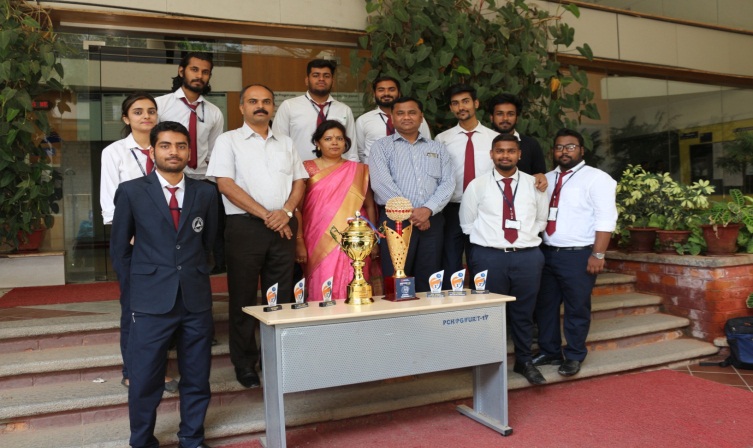 Overall championship at Seshadripuram College BangaloreEVENT WINNERIT Quiz1ST –ASHISH      -NAIFCODEING AND DEBUGGING1ST –UTPAL      -ANVIKAApp Development1ST –ANVIKA      -NAIFTyping1ST-JAIMINTreasure Hunt1st  –SANGAM       -ASHISH      -ASNA      -DRUPADPhotography2nd – Akash JyotiCulturals1st- Tarun